Расписание  организованной образовательной деятельности в МБДОУ ЦРР № 5  на 2015- 2016 учебный годКомментарии к расписанию организованной образовательной деятельностиВ старшей и подготовительной к школе группах компенсирующей направленности задачи по ознакомлению с предметным и социальным окружением, ознакомление с природой, не затронутые на логопедических занятиях, решаются в процессе режимных моментов.В старшей группе во 2 половину дня:- в понедельник организуется  чтение художественной литературы;- в среду организуется продуктивная (конструктивная) деятельность.В подготовительной к школе группе во 2 половину дня:- в среду организуется чтение художественной литературыУтверждаю: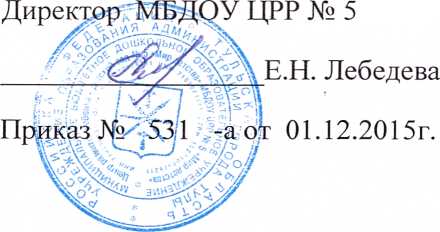 ГруппыПонедельникВторникСредаЧетвергПятница1.«Кроха»группа раннего возраста(1-2 года)1. С дидактически материалом(8.50-9.00; 9.10-9.20)1. Расширение ориентировкив окружающем и развитие речи(8.50-9.00; 9.10-9.20)1.Расширение ориентировкив окружающем и развитие речи(8.50-9.00; 9.10-9.20)1. Расширение ориентировкив окружающем и развитие речи(8.50-9.00; 9.10-9.20)1. С дидактическимматериалом(8.50-9.00; 9.10-9.20)1.«Кроха»группа раннего возраста(1-2 года)2. Музыкальное(16.00-16.10)2.Развитие движений( 15.30-15.40;15.45-15.55)2. Музыкальное(16.00.-16.10)2.Развитие движений( 15.30-15.40;15.45-15.55)2.Со строительным  материалом(15.45-15.55; 16.05-16.15)1.«Кроха»группа раннего возраста(1-2 года)Целевая прогулка2.«Малышок»I младшая группа (2-3 года)1.Коммуникация.Чтение художественной литературы(8.30-8.40; 8.50-9.00)1. Познание.Формирование целостной картины мира(8.30-8.40; 8.50-9.00)1. Коммуникация.Чтение художественной литературы(8.30-8.40; 8.50-9.00)1. Художественное творчествоРисование(8.30-8.40; 8.50-9.00)1.Физическая  культура (8.30-8.40; 8.50-9.00) 2.«Малышок»I младшая группа (2-3 года)2.Музыка (15.20-15.30)2. Физическая культура(16.00-16.10;16.20-16.30)2. Музыка  (15.20-15.30)2.Физическая культура (16.00-16.10;16.20-16.30)2.Художественное творчество.  Лепка (16.00-16.10;16.20-16.30)2.«Малышок»I младшая группа (2-3 года)Целевая прогулка3.«Смешарики»2 младшая группа (3-4 года)1. Художественное творчествоРисование(9.00-9.15)1.Физическая культура                         (9.00-9.15)1. Познание(формирование элементарных математических представлений.) (9.00-9.15)1.Физическая  культура(9.00-9.15)1.Физическая культура (группа 1 и 3 неделя)(9.00-9.15)3.«Смешарики»2 младшая группа (3-4 года)2.Музыка (9.25-9.35)2.КоммуникацияЧтение художественной литературы(9.25-9.35)2. Музыка                                 (9.25-9.35)2. Познание (познавательно -исследовательская и продуктивная (конструктивная) деятельность) (9.25-9.35)2.Художественное творчество  Лепка (9.25-9.35)3.«Смешарики»2 младшая группа (3-4 года)Целевая прогулка4.«Теремок»2 младшая группа(3-4 года)1. Музыка   (9.00-9.15)1.Познание (формирование элементарных математических представлений.)  (9.00-9.15)1. Музыка   (9.00-9.15) 1. Коммуникация. Чтение художественной литературы (9.00-9.15)1. Художественное творчествоРисование(9.00-9.15)4.«Теремок»2 младшая группа(3-4 года)2. Познание (познавательно -исследовательская и продуктивная (конструктивная) деятельность)(9.25-9.40)2. Физическая культура    (9.25-9.40) 2. Художественное творчествоЛепка/аппликация  (9.25-9.40)2.Физическая культура(9.25-9.40)2. Физическая культура(9.25-9.40)4.«Теремок»2 младшая группа(3-4 года)Целевая прогулка 5.«Улыбка»2 младшая группа (3-4 года)1.Художественное творчествоРисование(9.00-9.15)1.Познание (Познавательно исследовательская и продуктивная (конструктивная) деятельность. Формирование целостной картины мира)(9.00-9.15)1. Познание (Формирование элементарных математических представлений.)  (9.00-9.15)1. Художественное творчествоЛепка/Аппликация  (9.00-9.15)1.Физическая культура (группа 2 и 4 неделя)(9.00-9.15)5.«Улыбка»2 младшая группа (3-4 года)2.Физическая культура    (9.25-9.40)2. Музыка(9.25-9.40)2.Физическая культура(9.25-9.40)2. Музыка  (9.25-9.40)2.Коммуникация. Чтение художественной литературы (9.25-9.40)5.«Улыбка»2 младшая группа (3-4 года)Целевая прогулка6.«Солнышко»Средняягруппа                        (4-5 года)1. Художественное творчествоЛепка/аппликация  (9.00-9.20)1.Познание ФЭМП (9.00-9.20)1.ПознаниеФормирование целостной картины мира (9.00-9.20)1. Коммуникация. Чтение художественной литературы (9.00-9.20)1. Художественное творчество.Рисование(9.00-9.20)6.«Солнышко»Средняягруппа                        (4-5 года)2.Музыка(9.40-10.00)2. Физическая культура    (9.45-10.05)2. Музыка (9.40-10.00)  2.Физическая культура(9.45-10.05)2. Физическая культура   (10.10-10.25)6.«Солнышко»Средняягруппа                        (4-5 года)Целевая прогулка7.«Филипок»Средняягруппа                        (4-5 года)1. Художественное творчество.Рисование(9.00-9.20)1.Музыка (9.00-9.20)1. Познание ФЭМП (9.00-9.20)1. Музыка (9.00-9.20) 1.Художественное творчествоЛепка/аппликация  (9.00-9.20)7.«Филипок»Средняягруппа                        (4-5 года)2.Физическая культура(9.45-10.05)2.ПознаниеФормирование целостной картины мира(9.30-9.50)2. Физическая культура (9.45-10.05)2. Коммуникация. Чтение художественной литературы(9.30-9.50)2. Физическая культура(9.45-10.05)7.«Филипок»Средняягруппа                        (4-5 года)Целевая прогулка8.«Знайки»Старшая группа   компенсирующейнаправленности (5-6лет)ЛогопедическоеПредметное окружение.Формирование целостной картины мира)(9.00-9.25)1.Логопедическое(9.00-9.25)1.ЛогопедическоеКоммуникацияРазвитие  речи и подготовка к обучению грамоте(9.00-9.25)1.ПознаниеФЭМП(9.00-9.25)1.Логопедическое (9.00-9.25)8.«Знайки»Старшая группа   компенсирующейнаправленности (5-6лет)2. Физическая культура(физкультурное)(10.10.-10.35)2. Музыка(музыкальное) (10.10-10.35)2. Физическая культура(физкультурное)(10.10.-10.35)2. Музыка(музыкальное)(10.10.-10.35)2. Физическая культура (физкультурное) на воздухе(10.35-11.00)8.«Знайки»Старшая группа   компенсирующейнаправленности (5-6лет)3. Художественное творчествоРисование(15.35-16.00)3.Художественное творчество. Лепка/Аппликация(15.35- 16.00)3.Художественное творчествоРисование(15.35-16.00) 8.«Знайки»Старшая группа   компенсирующейнаправленности (5-6лет)Целевая прогулка9.«Почемучки»разновозрастная   группа (4  -6 лет)1. Художественное творчествоЛепка/Аппликация                   (9.00-9.20/9.25)1.  ПознаниеФормирование целостной картины мира.(9.00-9.20/9.25) 1.Познание ФЭМП    (9.00-9.20/9.25) 1. Художественное творчество Рисование (9.00-9.20/9.25)1. Познание Продуктивная (конструктивная) деятельность                             (9.00-9.20/9.25)9.«Почемучки»разновозрастная   группа (4  -6 лет)2. Музыка(10.55-11.15/11.20)2. Физическая культура (физкультурное)(10.55-11.15/11.20)2. Музыка (10.55 – 11.15/11.20)2. Физическая культура (10.55-11.15/11.20)2. Физическая культура (физкультурное) на воздухе(11.10-11.30/11.35)9.«Почемучки»разновозрастная   группа (4  -6 лет)3.КоммуникацияЧтение художественной литературы    (15.35-15.55/16.00)3. Коммуникация(15.30 – 15.50/15.55)   3. Художественное творчествоРисование (15.30 – 15.50/15.55)   9.«Почемучки»разновозрастная   группа (4  -6 лет)Целевая прогулка10.«Непоседы»разновозрастная группа(с 5–7 лет)1. Художественное творчествоЛепка/аппликация(9.00-9.25/9.30)1.  ПознаниеФормирование целостной картины мира.(9.00-9.25/9.30) 1.Коммуникация (9.00-9.25/9.30) 1. КоммуникацияЧтение художественной литературы(9.00-9.25/9.30)1.Художественное творчествоРисование (9.00-9.25/9.30)10.«Непоседы»разновозрастная группа(с 5–7 лет)2. Физическая культура (физкультурное) (10.45-11.10/11.15)2. ПознаниеФЭМП(9.35-10.00/10.05)2.Познание ФЭМП   (9.35-10.00/10.05)2. Познание Продуктивная (конструктивная) деятельность                            (9.35-10.00/10.05)2. Физическая культура (физкультурное)11.10-11.35/11.40) на воздухе10.«Непоседы»разновозрастная группа(с 5–7 лет)3. Музыка (музыкальное)(10.45-11.10/11.15)3.Физическая культура (физкультурное)(10.40-11.05/11.10)3. Музыка (музыкальное)(10.40-11.05/11.10)10.«Непоседы»разновозрастная группа(с 5–7 лет)Целевая прогулка11.«Фантазер»подготовительная к школе группа   компенсирующейнаправленности  ( 6 -7 лет)1. Художественное творчествоЛепка/аппликация (9.00 – 9.30)	1.Познание ФЭМП   (9.00– 9.30)1. Художественное творчествоРисование  (9.00– 9.30)1. Познание.  Познавательно-исследовательская и продуктивная (конструктивная) деятельность (9.00-9.30)1. Художественное творчествоРисование(9.00-9.30)11.«Фантазер»подготовительная к школе группа   компенсирующейнаправленности  ( 6 -7 лет)2.ЛогопедическоеПознание(Предметное окружение.Формирование целостной картины мира)(9.40- 10.10)2.Логопедическое (9.40 -10.10.)2.Логопедическое. Коммуникация(развитие  речи и подготовка к обучению грамоте) (9.40 -10.10)2 Познание ФЭМП (9.40-10.10)2.Логопедическое(9.40-10.10)11.«Фантазер»подготовительная к школе группа   компенсирующейнаправленности  ( 6 -7 лет)3.Музыка  (музыкальное) (10.20-10.50)3.Физическая культура(физкультурное) (10.20-10.50)2.Музыка   (музыкальное)  (10.20-10.50)2.Физическая культура(физкультурное) (10.20-10.50)3.Физическая культура(физкультурное) на воздухе(10.35-11.05)11.«Фантазер»подготовительная к школе группа   компенсирующейнаправленности  ( 6 -7 лет)Целевая прогулка